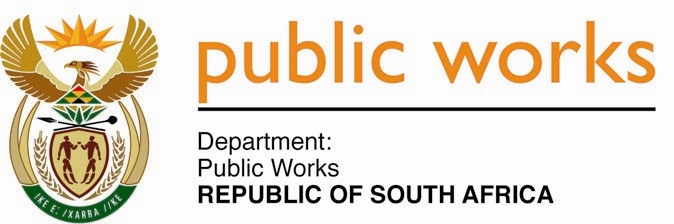 MINISTRYPUBLIC WORKS AND INFRASTRUCTUREREPUBLIC OF SOUTH AFRICA Department of Public Works l Central Government Offices l 256 Madiba Street l Pretoria l Contact: +27 (0)12 406 1627 l Fax: +27 (0)12 323 7573Private Bag X9155 l CAPE TOWN, 8001 l RSA 4th Floor Parliament Building l 120 Plain Street l CAPE TOWN l Tel: +27 21 402 2219 Fax: +27 21 462 4592 www.publicworks.gov.za NATIONAL ASSEMBLYWRITTEN REPLYQUESTION NUMBER:					        	953 [NO. NW11956E]INTERNAL QUESTION PAPER NO.:				09 of 2022DATE OF PUBLICATION:					        	18 MARCH 2022DATE OF REPLY:						            04 MAY 2022953.	Ms H Ismail (DA) asked the Minister of Public Works and Infrastructure:What steps are being taken by her department to protect and reclaim properties that have been illegally occupied and/or vandalised?				NW1196E_______________________________________________________________________________REPLY:The Minister of Public Works and Infrastructure:I have been informed by the Department that it is in a process of appointing an Independent Service Provider to assist with reclaiming, identification an audit of state-owned properties that are either illegally disposed of, unlawfully occupied, encroached, unregistered, unsurveyed and incorrectly vested. Corrective measures shall be undertaken to evict illegal occupants and where possible regularise lease contracts with individuals who are qualifying to use the subject properties. The project would also include the reversal of illegally transferred land back to the custodianship of the National Government of the Republic of South Africa.In addition to the above, the Department will also embark on the letting out of unutilised state- owned immovable assets to interested investors and communities. Continuous safe guarding of land and active engagements with Courts to obtain eviction orders is also another measure which the Department is using to reclaim illegally occupied properties.